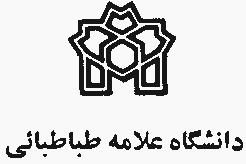 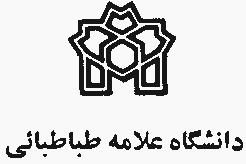 پرسشنامه پيشنهاد اجراي کارگاه  پژوهشيعنوان کارگاه: نام مسئول کارگاه: تاريخ تكميل فرم:باسمه‌تعالي1- عنوان کارگاه:هدف از برگزاری کارگاه: ضرورت برگزاری کارگاه: 2- مشخصات مسئول کارگاه:3- آخرين درجات علمي و سوابق علمي - پژوهشي همكاراني كه در اجراي برنامه با مسئول کارگاه همكاري دارند:1/3- همكاران علمي:2/3- همكاران اجرايي و اداري: 5- ويژگي‌هاي کارگاه: روش‌ها و تكنيك‌هاي اجرايي شامل (نحوه برگزاري جلسات، بحث‌هاي علمي و كار گروهي)مباحث نظري و محورهاي مورد بحث: سرفصل بخش‌ها با ذكر مدت لازم براي ارايه مطلب علمي (با ذكر ساعت)11- زمان برگزاري جلسه پي‌گيري (FOLLOW UP) و اقدامي كه بايد شركت‌كنندگان در آن زمان انجام دهند:1/11- تاريخ ............................  روز ............................ ساعت ............................ تا ............................2/11- اقدامي كه شركت‌كنندگان بايد در جلسه پيگيري انجام دهند. - فهرست برخي منابع و مأخذ علمي كه در اجراي اين کارگاه مورد استفاده قرار خواهند گرفت:1213- جدول زماني مراحل پيشرفت كار:14- محل اجراي کارگاه: 15- كاربرد نتايج کارگاه(لطفاً به‌طور دقيق كاربرد نتيجه نشست و فايده آن ذكر شود).16- پيش‌بيني مشكلات اجرايي طرح:17- برآورد هزينه‌هاي کارگاه (حق‌الزحمه مسئول کارگاه، و همكاران علمي و اداري پيشنهادي):1/17- حق‌الزحمه مسئول همكاران علمي2/17- حق‌الزحمه همكاران اجرايي و اداري: 18- وسائل مورد نياز و هزينه آنها (ساير تجهيزات براي اجراي طرح، نشريات، كتاب، نوشت‌افزار و نرم‌افزار و ...) :نام وسيله 			تعداد			قيمت تقريبيجمع19 هزينه سفر يا اياب و ذهاب (در صورت لزوم):1/19- درون شهري - (رفت و آمد محقق، همكاران علمي و اداري در شهر محل اجراي طرح)2/19- بيرون شهري20- هزينه اقامت (هتل) در شهرستان يا در تهران و حومه:تهران يا حومه: ...................................				شهرستان (لطفاً محل را نام ببريد) ...................................	21- هزينه‌هاي جلسه پي‌گيري (FOLLOW UP) :					          حق‌الزحمه مسئول: 						  		...................................  حق‌الزحمه همكاران علمي: 							................................... حق‌الزحمه همكاران اداري: 							................................... هزينه پذيرايي: 								...................................هزينه غذا: 								..................................هزينه لوازم و وسايل:							..................................ساير هزينه‌هاي متفرقه (تايپ و تكثير و ...)					..................................									    جمع   ................................... ريال22- هزينه‌هاي تايپ كامپيوتري و تكثير:					          هزينه تكثير اوراق و پرسشنامه‌ها: 						................................... هزينه تايپ كامپيوتري، ويرايش و تهيه ديسكت: 					................................... هزينه صحافي: 								................................... هزينه تهيه نشريات و كتب مورد لزوم: 						...................................هزينه حمل و نقل و ساير							...................................									    جمع   ................................... ريال23- ساير هزينه‌ها: نام ببريد:24- اظهار نظر در مورد امان استفاده از ساير منايع مالي (نهادها و سازمان‌هاي خارج از دانشگاه)25- جمع كل هزينه‌هاي طرح:1/25- جمع هزينه‌هاي حقوق و دستمزد مجري و همكاران و مشاوران علمي (1/17) 		................................... ريال2/25- حق‌الزحمه همكاران اجرايي و اداري (2/17) 					...................................3/25- جمع هزينه‌هاي تهيه وسايل و مواد: رديف 	18					...................................4/25- جمع هزينه‌هاي سفرهاي درون شهري (1/11) 					...................................5/25- جمع هزينه‌هاي سفر بيرون شهري (2/19) 						...................................6/25- هزينه اقامت هزينه غذا (صبحانه، ناهار، شام و پذيرايي) (20)				...................................7/25- هزينه‌هاي تايپ كامپيوتري و تكثير (22) 						...................................8/25- ساير هزينه‌ها (23)								...................................جمع كل هزينه‌ها: 							جمع                   ................................... ريال		اينجانب 			عضو هيأت علمي گروه آموزشيدانشكده 			دانشگاه علامه طباطبايي مسئوليت اجراي اين طرح را بر اساس نظام‌نامه‌هاي پژوهشي و همچنين مقررات مالي دانشگاه مي‌پذيرم و گزارش نهايي نشست را به طور مشروح در دو مرحله (پس از اجراي نشست و پس از جلسه پي‌گيري) ارايه مي‌كنم. نام و نام خانوادگي مسئول نشست:امضا:تاريخ:نام و نام‌خانوادگيدرجه علميرشته تحصيليمرتبه‌ دانشگاهيگروه آموزشيدانشكدهنام و نام‌خانوادگيدرجه علميرشته تحصيليدانشگاهمحل امضانام و نام‌خانوادگيدرجه علميرشته تحصيليمحل خدمت فعلينوع همكاريزهرا حیدریمراحلشرح پيشرفت كارتاريخمرحله اولتهيه و تكميل فرم مقدماتي مرحله دومثبت نام از شركت‌كنندگانمرحله سوماجراي نشستمرحله چهارمارايه گزارش ارزشيابي از نتايج نشستمرحله پنجمجلسه پي‌گيرينام و نام خانوادگينوع مسئوليت درجه تحصيليمرتبه‌ علميكل ساعات‌كارحق‌الزحمه در ساعتجمعجمع هزينه حق‌الزحمه علميجمع هزينه حق‌الزحمه علميجمع هزينه حق‌الزحمه علميجمع هزينه حق‌الزحمه علميجمع هزينه حق‌الزحمه علميجمع هزينه حق‌الزحمه علميجمع هزينه حق‌الزحمه علمينام و نام خانوادگينوع همكاريدرجه تحصيليجمع ساعات همكاريحق‌الزحمه در ساعتجمعجمع هزينه حق‌الزحمه علميجمع هزينه حق‌الزحمه علميجمع هزينه حق‌الزحمه علميجمع هزينه حق‌الزحمه علميجمع هزينه حق‌الزحمه علميجمع هزينه حق‌الزحمه علميتعداد مسافرت در مدت اجراي طرحهزينه هر سفرجمع هزينه سفر به ريالرديفشهر مقصدتعداد سفروسيله نقليهپيش‌بيني هزينه هر سفرجمع هزينه